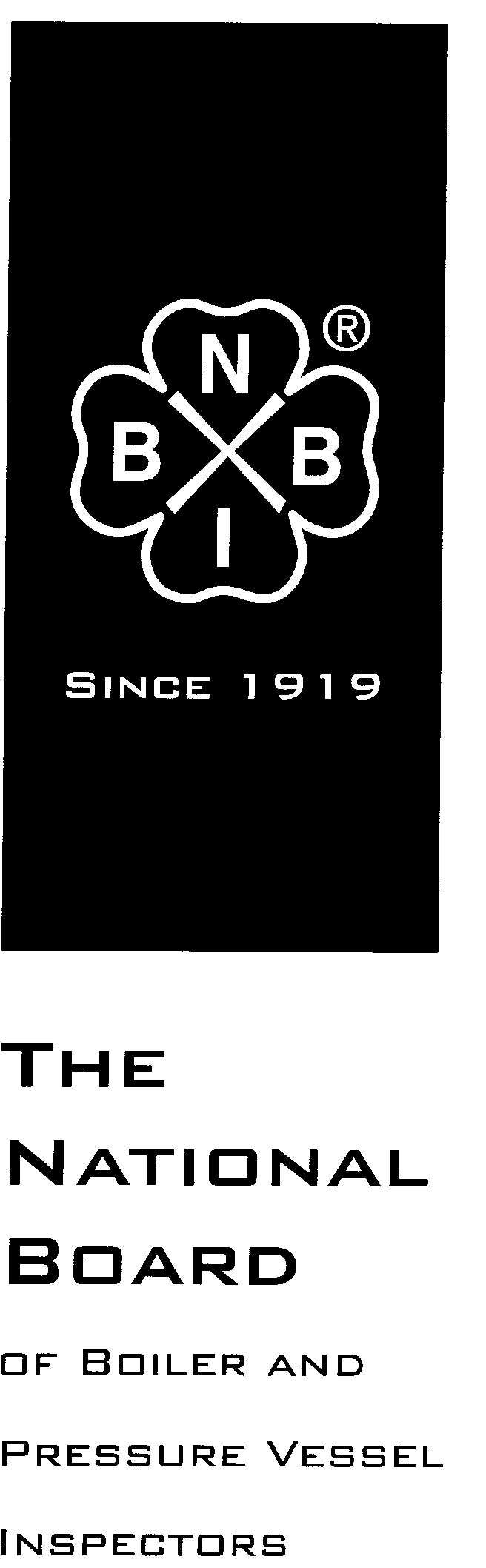 Date Distributed: NATIONAL BOARDSUBCOMMITTEEREPAIRS AND ALTERATIONS MINUTESThese minutes are subject to approval and are for committee use only. They are not to be duplicated or quoted for other than committee use.Meeting of July 19th, 2017Columbus, OhioThe National Board of Boiler & Pressure Vessel Inspectors1055 Crupper AvenueColumbus, Ohio 43229-1183Phone: (614)888-8320FAX: (614)847-1828 Call to Order Chairman George Galanes called the meeting to order at 8:00AMIntroduction of Members and VisitorsThe Committee members and guests introduced themselves .The attendees are identified on the attendance sign in sheet (Attachment Pages1-2). With the attachedattendance listing, a Committee quorum was established.Mr. Craig Hopkins has nominated Isaac Osborn as his Alternate for this meeting.Ms. Pat Becker is the Alternate for Mr. Ray Millett.Announcements were presented by Secretary VallanceThere will be a picnic dinner starting at approximately 5:30PM at the Pavilion next to the lake. There will be a Continental breakfast and a lunch provided for committee members Thursday. Adoption of the AgendaA motion was made and unanimously approved to adopt the agenda as amended.Approval of the Minutes of January 11th, 2017 MeetingA motion was made and unanimously approved to accept the minutes from the January 11th, 2017 meeting.Review of RostersMembership NominationsMr. Joel Amato announced he will be resigning from the Subcommittee and Subgroup, Repairs and Alterations after this meeting since he has been elected the Chairman of the National Board, Board of Trustees. To replace him Joel has placed in nomination Mr. Paul Shanks. A motion was made and unanimously approved for Paul Shanks to become a member of the Subcommittee and Subgroup on Repairs and Alterations. Final approval for appointment will be given by the NBIC Committee, subject to the acceptance of the Chair of the Board of Trustees.Monte Bost – SG GraphitePaul Welch – SG LocomotiveRick Musser – SG LocomotiveCharlie Cross – SG LocomotiveMark Jordan – SG LocomotiveGeorge Scerbo – SG LocomotiveJon Wolf – SG HistoricalA motion was made to appoint members Monte Bost-SG Graphite, Paul Welch, Rick Musser, Charlie Cross , Mark Jordan, George Scerbo-SG Locomotive , and Jon Wolf-SG Historical. The motion was unanimously approved. These appointments are subject to the approval of the Chairman of the Board of Trustees.Membership ReappointmentsRob Troutt – SG Repairs and Alterations, SC Repairs and AlterationsAaron Viet – SG GraphiteWayne Jones – SG Repairs and AlterationsRick Valdez – SG Repairs and AlterationsA motion was made to reappoint Rob Troutt – SG Repairs and Alterations and SC Repairs and Alterations,  Aaron Viet – SG Graphite, Wayne Jones  and Rick Valdez to SG Repairs and Alterations.The motion was unanimously approved. These reappointments are subject to the approval of the Chairman of the Board of Trustees.Officer SelectionSG Repairs and Alterations selection for Chair will be Brian Boseo.A motion was made and it was unanimously approved to appoint Brian Boseo as the Chair of Subgroup Repairs and Alterations. Final approval for appointment will be given by the NBIC Committee, subject to the acceptance of the Chair of the Board of Trustees.SG Repairs and Alterations selection for Vice Chair will be Benjamin Schaefer. A motion was made and it was unanimously approved to appoint Benjamin Schaefer as the Vice Chair of Subgroup Repairs and Alterations. Final approval for appointment will be given by the NBIC Committee, subject to the acceptance of the Chair of the Board of Trustees.NBIC BusinessInterpretationsNew Business-InterpretationsAction Items – Old BusinessAction Items – New BusinessFuture MeetingsJanuary 8th-11th, 2018 – New Orleans, LouisianaJuly 16th-19th, 2018 – Columbus, OhioAdjournmentMeeting Adjourned at 11:45 AM Respectfully submitted,William VallanceNBIC Part 3 SecretaryItem Number: IN15-1301NBIC Location: Part 3, 3.3.3 s, 3.4.3gAttachment Page 3General Description: Does changing a bolt material require an "R" form and stamp?General Description: Does changing a bolt material require an "R" form and stamp?General Description: Does changing a bolt material require an "R" form and stamp?Subgroup: Repairs and AlterationsTask Group: Jamie Walker PMSubgroup: Repairs and AlterationsTask Group: Jamie Walker PMSubgroup: Repairs and AlterationsTask Group: Jamie Walker PMJuly 2017: Jamie Walker presented the attached interpretation to the committee. A motion was made and unanimously approved to move this to the NBIC Committee for consideration.July 2017: Jamie Walker presented the attached interpretation to the committee. A motion was made and unanimously approved to move this to the NBIC Committee for consideration.July 2017: Jamie Walker presented the attached interpretation to the committee. A motion was made and unanimously approved to move this to the NBIC Committee for consideration.Item Number: IN16-0401NBIC Location: Part 3No Attachment  General Description: Certificates of Authorization for companies in a merger or acquisitionGeneral Description: Certificates of Authorization for companies in a merger or acquisitionGeneral Description: Certificates of Authorization for companies in a merger or acquisitionSubgroup: Repairs and AlterationsTask Group: J. Amato (PM), R. Cauthon, B. Wielgoszinski, G. ScribnerJuly 2017: Joel Amato presented this item. With National Board staff review it has been determined this interpretation was not within the NBIC Part 3. The NBIC Secretary should send a letter to the submitter with language associated with this determination. A motion was made and unanimously approved to close this item with no further action. Subgroup: Repairs and AlterationsTask Group: J. Amato (PM), R. Cauthon, B. Wielgoszinski, G. ScribnerJuly 2017: Joel Amato presented this item. With National Board staff review it has been determined this interpretation was not within the NBIC Part 3. The NBIC Secretary should send a letter to the submitter with language associated with this determination. A motion was made and unanimously approved to close this item with no further action. Subgroup: Repairs and AlterationsTask Group: J. Amato (PM), R. Cauthon, B. Wielgoszinski, G. ScribnerJuly 2017: Joel Amato presented this item. With National Board staff review it has been determined this interpretation was not within the NBIC Part 3. The NBIC Secretary should send a letter to the submitter with language associated with this determination. A motion was made and unanimously approved to close this item with no further action. Item Number: IN16-1201NBIC Location: Part 3No AttachmentGeneral Description:  Are new calculations required if a routine repair is done with material that has a greater allowable stress than the original material?General Description:  Are new calculations required if a routine repair is done with material that has a greater allowable stress than the original material?General Description:  Are new calculations required if a routine repair is done with material that has a greater allowable stress than the original material?Subgroup: Repairs and AlterationsTask Group: Nathan Carter PM, Ben Schaefer. July 2017: Nathan Carter indicated the Task Group has tried to contact the submitter of the item to get clarification with no progress in those efforts. A motion was made and unanimously approved to close this item with no further action.Subgroup: Repairs and AlterationsTask Group: Nathan Carter PM, Ben Schaefer. July 2017: Nathan Carter indicated the Task Group has tried to contact the submitter of the item to get clarification with no progress in those efforts. A motion was made and unanimously approved to close this item with no further action.Subgroup: Repairs and AlterationsTask Group: Nathan Carter PM, Ben Schaefer. July 2017: Nathan Carter indicated the Task Group has tried to contact the submitter of the item to get clarification with no progress in those efforts. A motion was made and unanimously approved to close this item with no further action.Item Number: IN16-1301NBIC Location: Part 3No AttachmentGeneral Description: To determine if a liquid pressure test must be deemed impracticable before NDE can be performed to verify the integrity of repairs to pressure retaining items and connecting welds of replacement parts.General Description: To determine if a liquid pressure test must be deemed impracticable before NDE can be performed to verify the integrity of repairs to pressure retaining items and connecting welds of replacement parts.General Description: To determine if a liquid pressure test must be deemed impracticable before NDE can be performed to verify the integrity of repairs to pressure retaining items and connecting welds of replacement parts.Subgroup: Repairs and AlterationsTask Group: Nathan Carter PMJuly 2017: There have been discussions with the submitter that this interpretation did not fit into NBIC Part 3. Certificate holder and Inspector should come to an understanding associated with this item. The submitter has asked it be withdrawn. A motion was made and unanimously approved to close this item with no further action.Subgroup: Repairs and AlterationsTask Group: Nathan Carter PMJuly 2017: There have been discussions with the submitter that this interpretation did not fit into NBIC Part 3. Certificate holder and Inspector should come to an understanding associated with this item. The submitter has asked it be withdrawn. A motion was made and unanimously approved to close this item with no further action.Subgroup: Repairs and AlterationsTask Group: Nathan Carter PMJuly 2017: There have been discussions with the submitter that this interpretation did not fit into NBIC Part 3. Certificate holder and Inspector should come to an understanding associated with this item. The submitter has asked it be withdrawn. A motion was made and unanimously approved to close this item with no further action.Item Number: IN17-0101NBIC Location: Part 3No AttachmentGeneral Description: May the certificate owner’s audit responsibilities be extended to limit the ANIS audit to areas of responsibility required to be continually maintained such as training, audits, organizational structure, QA Program revisions, etc. when no (physical) work is performed.General Description: May the certificate owner’s audit responsibilities be extended to limit the ANIS audit to areas of responsibility required to be continually maintained such as training, audits, organizational structure, QA Program revisions, etc. when no (physical) work is performed.General Description: May the certificate owner’s audit responsibilities be extended to limit the ANIS audit to areas of responsibility required to be continually maintained such as training, audits, organizational structure, QA Program revisions, etc. when no (physical) work is performed.Subgroup: Repairs and AlterationsTask Group: NR Task GroupJuly 2017: Mr. Paul Edwards indicated the Task Group has decided to close this item after it was considered a possible code change verses an interpretation. Action Item number 17-154 was opened for the Task Group to look at a code revision.  A motion was made and unanimously approved to close this item with no further action.Subgroup: Repairs and AlterationsTask Group: NR Task GroupJuly 2017: Mr. Paul Edwards indicated the Task Group has decided to close this item after it was considered a possible code change verses an interpretation. Action Item number 17-154 was opened for the Task Group to look at a code revision.  A motion was made and unanimously approved to close this item with no further action.Subgroup: Repairs and AlterationsTask Group: NR Task GroupJuly 2017: Mr. Paul Edwards indicated the Task Group has decided to close this item after it was considered a possible code change verses an interpretation. Action Item number 17-154 was opened for the Task Group to look at a code revision.  A motion was made and unanimously approved to close this item with no further action.Item Number: 17-135NBIC Location: Part 3, Section 3Attachment Page 4 General Description: Must an "R" stamp be applied after the restoration of a corrugating roll?General Description: Must an "R" stamp be applied after the restoration of a corrugating roll?General Description: Must an "R" stamp be applied after the restoration of a corrugating roll?Subgroup: Repairs and AlterationsTask Group: Dave Martinez PM, Nathan Carter, Marty TothJuly 2017: Dave Martinez presented the attached interpretation. A motion was made and unanimously approved to move this to the NBIC Committee for consideration. A new Action Item 17-161, to be taken up at the January 2018 meeting, was opened to look at corrugated rolls in relation to Routine Repairs. Subgroup: Repairs and AlterationsTask Group: Dave Martinez PM, Nathan Carter, Marty TothJuly 2017: Dave Martinez presented the attached interpretation. A motion was made and unanimously approved to move this to the NBIC Committee for consideration. A new Action Item 17-161, to be taken up at the January 2018 meeting, was opened to look at corrugated rolls in relation to Routine Repairs. Subgroup: Repairs and AlterationsTask Group: Dave Martinez PM, Nathan Carter, Marty TothJuly 2017: Dave Martinez presented the attached interpretation. A motion was made and unanimously approved to move this to the NBIC Committee for consideration. A new Action Item 17-161, to be taken up at the January 2018 meeting, was opened to look at corrugated rolls in relation to Routine Repairs. Item Number: 17-141NBIC Location: Part 3, 5.7.2Attachment Page 5 General Description: Waive repair nameplate in certain circumstancesGeneral Description: Waive repair nameplate in certain circumstancesGeneral Description: Waive repair nameplate in certain circumstancesSubgroup: Repairs and AlterationsTask Group: Rob Troutt PM,  Ben Schaefer, Jamie WalkerJuly 2017: Bob Troutt presented the attached interpretation to the committee. After review and discussion a motion was made and unanimously approved to move this to the NBIC Committee for consideration. Subgroup: Repairs and AlterationsTask Group: Rob Troutt PM,  Ben Schaefer, Jamie WalkerJuly 2017: Bob Troutt presented the attached interpretation to the committee. After review and discussion a motion was made and unanimously approved to move this to the NBIC Committee for consideration. Subgroup: Repairs and AlterationsTask Group: Rob Troutt PM,  Ben Schaefer, Jamie WalkerJuly 2017: Bob Troutt presented the attached interpretation to the committee. After review and discussion a motion was made and unanimously approved to move this to the NBIC Committee for consideration. Item Number: 17-142NBIC Location: Part 3No Attachment  General Description: Is the installation of a welded flush patch in an ASME Section VIII, Div. 1 pressure vessel seamless head classified as a repair?General Description: Is the installation of a welded flush patch in an ASME Section VIII, Div. 1 pressure vessel seamless head classified as a repair?General Description: Is the installation of a welded flush patch in an ASME Section VIII, Div. 1 pressure vessel seamless head classified as a repair?Subgroup: Repairs and AlterationsTask Group: Bill VallanceJuly 2017: Mr. Vallance indicated the submitter, via email, has requested this item it be withdrawn. A motion was made and unanimously approved to close this item with no further action.   Subgroup: Repairs and AlterationsTask Group: Bill VallanceJuly 2017: Mr. Vallance indicated the submitter, via email, has requested this item it be withdrawn. A motion was made and unanimously approved to close this item with no further action.   Subgroup: Repairs and AlterationsTask Group: Bill VallanceJuly 2017: Mr. Vallance indicated the submitter, via email, has requested this item it be withdrawn. A motion was made and unanimously approved to close this item with no further action.   Item Number: 17-143NBIC Location: Part 3No Attachment General Description: Can an "R" stamp certified shop manufacture and use parts for use on the pressure boundary to complete the repair of a boiler?General Description: Can an "R" stamp certified shop manufacture and use parts for use on the pressure boundary to complete the repair of a boiler?General Description: Can an "R" stamp certified shop manufacture and use parts for use on the pressure boundary to complete the repair of a boiler?Subgroup: LocomotiveTask Group: Lynn Moedinger PMJuly 2017: Mr. Moedinger presented that the SG Locomotive has worked on this item and is sending the action item out for a letter ballot to the Sub Group Locomotive.  Progress report.Subgroup: LocomotiveTask Group: Lynn Moedinger PMJuly 2017: Mr. Moedinger presented that the SG Locomotive has worked on this item and is sending the action item out for a letter ballot to the Sub Group Locomotive.  Progress report.Subgroup: LocomotiveTask Group: Lynn Moedinger PMJuly 2017: Mr. Moedinger presented that the SG Locomotive has worked on this item and is sending the action item out for a letter ballot to the Sub Group Locomotive.  Progress report.Item Number: 17-146NBIC Location: Part 3Attachment Page 6 General Description: Welder continuity records during joint reviewGeneral Description: Welder continuity records during joint reviewGeneral Description: Welder continuity records during joint reviewSubgroup: Repairs and AlterationsTask Group: Jim Pillow PM, R. Troutt, J. Sekely, Marty TothJuly 2017: Mr. Pillow presented the revision attachment and after discussions, a motion was made and unanimously approved to move this to the NBIC Committee for consideration. Subgroup: Repairs and AlterationsTask Group: Jim Pillow PM, R. Troutt, J. Sekely, Marty TothJuly 2017: Mr. Pillow presented the revision attachment and after discussions, a motion was made and unanimously approved to move this to the NBIC Committee for consideration. Subgroup: Repairs and AlterationsTask Group: Jim Pillow PM, R. Troutt, J. Sekely, Marty TothJuly 2017: Mr. Pillow presented the revision attachment and after discussions, a motion was made and unanimously approved to move this to the NBIC Committee for consideration. Item Number: 17-0201NBIC Location: Part 3 No Attachment  General Description: Blind Flanges and Code Repair Boundary—(Interpretation)   General Description: Blind Flanges and Code Repair Boundary—(Interpretation)   General Description: Blind Flanges and Code Repair Boundary—(Interpretation)   Subgroup: Repairs and AlterationsTask Group: Jamie Walker PMJuly 2017: The interpretation request was presented to the committee. After review and discussion a motion was made and unanimously approved to close this item with no further action.Subgroup: Repairs and AlterationsTask Group: Jamie Walker PMJuly 2017: The interpretation request was presented to the committee. After review and discussion a motion was made and unanimously approved to close this item with no further action.Subgroup: Repairs and AlterationsTask Group: Jamie Walker PMJuly 2017: The interpretation request was presented to the committee. After review and discussion a motion was made and unanimously approved to close this item with no further action.Item Number: 17- 0158  NBIC Location: Determining Practical (Interpretation)Attachment Pages 7-8 General Description: Practicable General Description: Practicable General Description: Practicable Subgroup: Repairs and AlterationsTask Group: R Underwood July 2017: R. Underwood presented the interpretation for NBIC Part 3 how or what shall the term practicable be base on. This interpretation came out of Action Item NB16-2602, which will remain open for a code revision. A motion was made and unanimously approved to move this to the NBIC Committee for consideration.Subgroup: Repairs and AlterationsTask Group: R Underwood July 2017: R. Underwood presented the interpretation for NBIC Part 3 how or what shall the term practicable be base on. This interpretation came out of Action Item NB16-2602, which will remain open for a code revision. A motion was made and unanimously approved to move this to the NBIC Committee for consideration.Subgroup: Repairs and AlterationsTask Group: R Underwood July 2017: R. Underwood presented the interpretation for NBIC Part 3 how or what shall the term practicable be base on. This interpretation came out of Action Item NB16-2602, which will remain open for a code revision. A motion was made and unanimously approved to move this to the NBIC Committee for consideration.Item Number: NB13-1401NBIC Location: Part 3, S1.9.2No AttachmentGeneral Description: Add wording in this section regarding boiler tube weldingGeneral Description: Add wording in this section regarding boiler tube weldingGeneral Description: Add wording in this section regarding boiler tube weldingSubgroup: LocomotiveTask Group: R. Stone (PM), Lynn Moedinger Subgroup: LocomotiveTask Group: R. Stone (PM), Lynn Moedinger Subgroup: LocomotiveTask Group: R. Stone (PM), Lynn Moedinger July 2017: L. Moedinger presented a progress report from SG LocomotiveJuly 2017: L. Moedinger presented a progress report from SG LocomotiveJuly 2017: L. Moedinger presented a progress report from SG LocomotiveItem Number: NB13-1405NBIC Location: Part 3, S1.2.9No Attachment General Description: Add requirements for throttle pipes, dry pipes, superheater headers, and front end steam pipesGeneral Description: Add requirements for throttle pipes, dry pipes, superheater headers, and front end steam pipesGeneral Description: Add requirements for throttle pipes, dry pipes, superheater headers, and front end steam pipesSubgroup: LocomotiveTask Group: R. Stone (PM), Lynn Moedinger.Subgroup: LocomotiveTask Group: R. Stone (PM), Lynn Moedinger.Subgroup: LocomotiveTask Group: R. Stone (PM), Lynn Moedinger.July 2017: L. Moedinger indicated the SG Locomotive has voted to close this item and opened new action item #17-155 to further address the description above. A motion was made and unanimously approved to close this item NB13-1405 with no further action.July 2017: L. Moedinger indicated the SG Locomotive has voted to close this item and opened new action item #17-155 to further address the description above. A motion was made and unanimously approved to close this item NB13-1405 with no further action.July 2017: L. Moedinger indicated the SG Locomotive has voted to close this item and opened new action item #17-155 to further address the description above. A motion was made and unanimously approved to close this item NB13-1405 with no further action.Item Number: NB13-1407NBIC Location: Part 3, S1No Attachment General Description: Add requirements for repair and alteration of bolts, nuts, and studs in locomotive boilersGeneral Description: Add requirements for repair and alteration of bolts, nuts, and studs in locomotive boilersGeneral Description: Add requirements for repair and alteration of bolts, nuts, and studs in locomotive boilersSubgroup: LocomotiveTask Group: R. Stone (PM), Lynn Moedinger Subgroup: LocomotiveTask Group: R. Stone (PM), Lynn Moedinger Subgroup: LocomotiveTask Group: R. Stone (PM), Lynn Moedinger July 2017: L. Moedinger indicated the SG Locomotive has voted to close this item and opened new action item #17-157 to further address the description above. A motion was made and unanimously approved to close this item NB13-1407 with no further action.July 2017: L. Moedinger indicated the SG Locomotive has voted to close this item and opened new action item #17-157 to further address the description above. A motion was made and unanimously approved to close this item NB13-1407 with no further action.July 2017: L. Moedinger indicated the SG Locomotive has voted to close this item and opened new action item #17-157 to further address the description above. A motion was made and unanimously approved to close this item NB13-1407 with no further action.Item Number: NB13-1408NBIC Location: Part 3, S1Attachment Pages 9-13General Description: Add requirements for repair and alteration of locomotive boilers with threaded boiler studs of the taper thread and straight thread varietiesGeneral Description: Add requirements for repair and alteration of locomotive boilers with threaded boiler studs of the taper thread and straight thread varietiesGeneral Description: Add requirements for repair and alteration of locomotive boilers with threaded boiler studs of the taper thread and straight thread varietiesSubgroup: LocomotiveTask Group: R. Stone (PM), Lynn Moedinger Subgroup: LocomotiveTask Group: R. Stone (PM), Lynn Moedinger Subgroup: LocomotiveTask Group: R. Stone (PM), Lynn Moedinger July 2017: Lynn indicated the SG Locomotive reaffirmed the attached document.  A motion was made and unanimously approved to send this out for a letter ballot to the SC Repairs and Alterations.July 2017: Lynn indicated the SG Locomotive reaffirmed the attached document.  A motion was made and unanimously approved to send this out for a letter ballot to the SC Repairs and Alterations.July 2017: Lynn indicated the SG Locomotive reaffirmed the attached document.  A motion was made and unanimously approved to send this out for a letter ballot to the SC Repairs and Alterations.Item Number: NB15-1602NBIC Location: Part 3, S2.7.1No AttachmentGeneral Description: Revise material list for historical boiler reports to include bolts, studs, nuts and formed pressure partsGeneral Description: Revise material list for historical boiler reports to include bolts, studs, nuts and formed pressure partsGeneral Description: Revise material list for historical boiler reports to include bolts, studs, nuts and formed pressure partsSubgroup: HistoricalTask Group: T. Dillon (PM), M. Wahl, G. GalanesSubgroup: HistoricalTask Group: T. Dillon (PM), M. Wahl, G. GalanesSubgroup: HistoricalTask Group: T. Dillon (PM), M. Wahl, G. GalanesJuly 2017: Joel Amato gave a progress report on this item. July 2017: Joel Amato gave a progress report on this item. July 2017: Joel Amato gave a progress report on this item. Item Number: NB15-2208NBIC Location: Part 3, S3No AttachmentGeneral Description: Investigate repair options for graphite block heat exchangersGeneral Description: Investigate repair options for graphite block heat exchangersGeneral Description: Investigate repair options for graphite block heat exchangersSubgroup: GraphiteTask Group: Greg Becherer (PM) July 2017: Bill Vallance gave a progress report on this item. Subgroup: GraphiteTask Group: Greg Becherer (PM) July 2017: Bill Vallance gave a progress report on this item. Subgroup: GraphiteTask Group: Greg Becherer (PM) July 2017: Bill Vallance gave a progress report on this item. Item Number: NB15-2210NBIC Location: Part 3No Attachment  General Description: Reduce cementing requirements for plugging of tubesGeneral Description: Reduce cementing requirements for plugging of tubesGeneral Description: Reduce cementing requirements for plugging of tubesSubgroup: GraphiteTask Group: C. Cary (PM) July 2017: Bill Vallance gave a progress report on this item Subgroup: GraphiteTask Group: C. Cary (PM) July 2017: Bill Vallance gave a progress report on this item Subgroup: GraphiteTask Group: C. Cary (PM) July 2017: Bill Vallance gave a progress report on this item Item Number: NB16-0303NBIC Location: Part 3No Attachment General Description: Fillet welded patchesGeneral Description: Fillet welded patchesGeneral Description: Fillet welded patchesSubgroup: SG Repairs and AlterationsTask Group: Brian Boseo PM, B. Morelock, R Underwood, J. WalkerJuly 2017: B. Boseo presented the document and let the committee know the SG Repairs and Alterations will have a letter ballet sent out.  Progress report.Subgroup: SG Repairs and AlterationsTask Group: Brian Boseo PM, B. Morelock, R Underwood, J. WalkerJuly 2017: B. Boseo presented the document and let the committee know the SG Repairs and Alterations will have a letter ballet sent out.  Progress report.Subgroup: SG Repairs and AlterationsTask Group: Brian Boseo PM, B. Morelock, R Underwood, J. WalkerJuly 2017: B. Boseo presented the document and let the committee know the SG Repairs and Alterations will have a letter ballet sent out.  Progress report.Item Number: NB16-0504NBIC Location: Part 3, Section 2No AttachmentGeneral Description: Ensure SWPS reference table is up-to-dateGeneral Description: Ensure SWPS reference table is up-to-dateGeneral Description: Ensure SWPS reference table is up-to-dateSubgroup: SG Repairs and AlterationsTask Group: J. Sekely PMJuly 2017: J. Sekely told the committee all of the SWPS’s published in the 2017 NBIC Part 3 code make them now up to date. He is requesting this item be closed with no further action. A motion was made and unanimously approved to close this item with no further action.Subgroup: SG Repairs and AlterationsTask Group: J. Sekely PMJuly 2017: J. Sekely told the committee all of the SWPS’s published in the 2017 NBIC Part 3 code make them now up to date. He is requesting this item be closed with no further action. A motion was made and unanimously approved to close this item with no further action.Subgroup: SG Repairs and AlterationsTask Group: J. Sekely PMJuly 2017: J. Sekely told the committee all of the SWPS’s published in the 2017 NBIC Part 3 code make them now up to date. He is requesting this item be closed with no further action. A motion was made and unanimously approved to close this item with no further action.Item Number: NB16-0608NBIC Location: Part 3, 1.8.2No AttachmentGeneral Description: Address Nuclear QA program requirements for owner and certificate holderGeneral Description: Address Nuclear QA program requirements for owner and certificate holderGeneral Description: Address Nuclear QA program requirements for owner and certificate holderSubgroup: Repairs and AlterationsTask Group: NR Task GroupJuly 2017: Paul Edwards gave a NRTG progress report for this item.Subgroup: Repairs and AlterationsTask Group: NR Task GroupJuly 2017: Paul Edwards gave a NRTG progress report for this item.Subgroup: Repairs and AlterationsTask Group: NR Task GroupJuly 2017: Paul Edwards gave a NRTG progress report for this item.Item Number: NB16-0609NBIC Location: Part 3, 1.8.7 and 1.8.8No AttachmentGeneral Description: Add requirements from 1.8.6 l) 2) for Category 2 and 3 for accreditation of subcontracted calibration and testing servicesGeneral Description: Add requirements from 1.8.6 l) 2) for Category 2 and 3 for accreditation of subcontracted calibration and testing servicesGeneral Description: Add requirements from 1.8.6 l) 2) for Category 2 and 3 for accreditation of subcontracted calibration and testing servicesSubgroup: Repairs and AlterationsTask Group: NR Task GroupJuly 2017: Paul Edwards gave a NRTG progress report for this item.Subgroup: Repairs and AlterationsTask Group: NR Task GroupJuly 2017: Paul Edwards gave a NRTG progress report for this item.Subgroup: Repairs and AlterationsTask Group: NR Task GroupJuly 2017: Paul Edwards gave a NRTG progress report for this item.Item Number: NB16-0810NBIC Location: Part 3, 3.4.3 e)No Attachment General Description: Add additional example of alteration relating to burnersGeneral Description: Add additional example of alteration relating to burnersGeneral Description: Add additional example of alteration relating to burnersSubgroup: Repairs and AlterationsTask Group: Mike Webb PM, G. ScribnerJuly 2017: Gary Scribner gave a Progress report for this item. Mike Webb submitted and email document during the NBIC Committee meeting to Mr. Scribner for future consideration associated with this item. Subgroup: Repairs and AlterationsTask Group: Mike Webb PM, G. ScribnerJuly 2017: Gary Scribner gave a Progress report for this item. Mike Webb submitted and email document during the NBIC Committee meeting to Mr. Scribner for future consideration associated with this item. Subgroup: Repairs and AlterationsTask Group: Mike Webb PM, G. ScribnerJuly 2017: Gary Scribner gave a Progress report for this item. Mike Webb submitted and email document during the NBIC Committee meeting to Mr. Scribner for future consideration associated with this item. Item Number: NB16-1302NBIC Location: Part 3, S3.2No  AttachmentGeneral Description: Pressure test requirements rewrite for graphite vesselsGeneral Description: Pressure test requirements rewrite for graphite vesselsGeneral Description: Pressure test requirements rewrite for graphite vesselsSubgroup: GraphiteTask Group: None assignedJuly 2017: Bill Vallance gave a progress report for this item.Subgroup: GraphiteTask Group: None assignedJuly 2017: Bill Vallance gave a progress report for this item.Subgroup: GraphiteTask Group: None assignedJuly 2017: Bill Vallance gave a progress report for this item.Item Number: NB16-1303NBIC Location: Part 3, S3.5.1 f)No Attachment General Description: Revise wording mandating examination and evaluation for graphite vesselsGeneral Description: Revise wording mandating examination and evaluation for graphite vesselsGeneral Description: Revise wording mandating examination and evaluation for graphite vesselsSubgroup: GraphiteTask Group: None assignedJuly 2017: Bill Vallance gave a progress report for this itemSubgroup: GraphiteTask Group: None assignedJuly 2017: Bill Vallance gave a progress report for this itemSubgroup: GraphiteTask Group: None assignedJuly 2017: Bill Vallance gave a progress report for this itemItem Number: NB16-1402NBIC Location: Part 3No AttachmentGeneral Description: Life extension for high pressure vessels above 20 yearsGeneral Description: Life extension for high pressure vessels above 20 yearsGeneral Description: Life extension for high pressure vessels above 20 yearsSubgroup: FRPTask Group: M. Gorman (PM)July 2017: No action was taken on this item.  A progress report was given for this item.Subgroup: FRPTask Group: M. Gorman (PM)July 2017: No action was taken on this item.  A progress report was given for this item.Subgroup: FRPTask Group: M. Gorman (PM)July 2017: No action was taken on this item.  A progress report was given for this item.Item Number: NB16-1403NBIC Location: Part 3, S4No AttachmentGeneral Description: Add information on repair of high pressure vesselsGeneral Description: Add information on repair of high pressure vesselsGeneral Description: Add information on repair of high pressure vesselsSubgroup: FRPTask Group: N. Sirosh (PM)July 2017: No action was taken on this item.  A progress report was given for this item.Subgroup: FRPTask Group: N. Sirosh (PM)July 2017: No action was taken on this item.  A progress report was given for this item.Subgroup: FRPTask Group: N. Sirosh (PM)July 2017: No action was taken on this item.  A progress report was given for this item.Item Number: NB16-1502NBIC Location: Part 3No AttachmentGeneral Description: Develop supplement for repairs and alterations based on international construction standardsGeneral Description: Develop supplement for repairs and alterations based on international construction standardsGeneral Description: Develop supplement for repairs and alterations based on international construction standardsSubgroup: SG Repairs and AlterationsTask Group: International Repair Supplement Task GroupJuly 2017: George Galanes presented a progress report indicating the Task Group has not met to finalize an international repair supplement.  Subgroup: SG Repairs and AlterationsTask Group: International Repair Supplement Task GroupJuly 2017: George Galanes presented a progress report indicating the Task Group has not met to finalize an international repair supplement.  Subgroup: SG Repairs and AlterationsTask Group: International Repair Supplement Task GroupJuly 2017: George Galanes presented a progress report indicating the Task Group has not met to finalize an international repair supplement.  Item Number: NB16-1801NBIC Location: Part 3, S1No AttachmentGeneral Description: Review Part 3 S1 for revisions based on the publication of ASME Section 1, Part PLGeneral Description: Review Part 3 S1 for revisions based on the publication of ASME Section 1, Part PLGeneral Description: Review Part 3 S1 for revisions based on the publication of ASME Section 1, Part PLSubgroup: LocomotiveTask Group: L. Moedinger (PM)July 2017: L. Moedinger gave a progress report for this item. Subgroup: LocomotiveTask Group: L. Moedinger (PM)July 2017: L. Moedinger gave a progress report for this item. Subgroup: LocomotiveTask Group: L. Moedinger (PM)July 2017: L. Moedinger gave a progress report for this item. Item Number: NB16-2001NBIC Location: Part 3, 1.6.1 c)Attachment Pages 14-17General Description: Update language about record maintenance in Table 1.6.1 c)General Description: Update language about record maintenance in Table 1.6.1 c)General Description: Update language about record maintenance in Table 1.6.1 c)Subgroup: Repairs and AlterationsTask Group: J. Pillow (PM)July 2017: J. Pillow presented to the committee the proposed revision requiring the R Certificate Holder maintain welder continuity records for a minimum of 5 years. A motion was made and passed with 2 negatives votes from- Kathy Moore &Rob Troutt, to move this onto the NBIC Committee for consideration.Subgroup: Repairs and AlterationsTask Group: J. Pillow (PM)July 2017: J. Pillow presented to the committee the proposed revision requiring the R Certificate Holder maintain welder continuity records for a minimum of 5 years. A motion was made and passed with 2 negatives votes from- Kathy Moore &Rob Troutt, to move this onto the NBIC Committee for consideration.Subgroup: Repairs and AlterationsTask Group: J. Pillow (PM)July 2017: J. Pillow presented to the committee the proposed revision requiring the R Certificate Holder maintain welder continuity records for a minimum of 5 years. A motion was made and passed with 2 negatives votes from- Kathy Moore &Rob Troutt, to move this onto the NBIC Committee for consideration.Item Number: NB16-2504NBIC Location: Part 3, S1No Attachment  General Description: Evaluate adding SA-234 to the piping reference table S1.1.3.1General Description: Evaluate adding SA-234 to the piping reference table S1.1.3.1General Description: Evaluate adding SA-234 to the piping reference table S1.1.3.1Subgroup: LocomotiveTask Group: D. Griner, M. JanssenJuly 2017: Lynn Moedinger gave a progress report for the Locomotive item. Subgroup: LocomotiveTask Group: D. Griner, M. JanssenJuly 2017: Lynn Moedinger gave a progress report for the Locomotive item. Subgroup: LocomotiveTask Group: D. Griner, M. JanssenJuly 2017: Lynn Moedinger gave a progress report for the Locomotive item. Item Number: NB16-2602NBIC Location: Part 3, Section 9No AttachmentGeneral Description: Add definitions for practicable and impracticable practical to glossaryGeneral Description: Add definitions for practicable and impracticable practical to glossaryGeneral Description: Add definitions for practicable and impracticable practical to glossarySubgroup: Repairs and AlterationsTask Group: R. Underwood PM, Ray Milletti, J. SekelyJuly 2017: R. Underwood gave a progress report for this item. He indicated he was going to open up a new item, Interpretation #17-158 in hopes to get this out before the 2019 code glossary can be updated. Subgroup: Repairs and AlterationsTask Group: R. Underwood PM, Ray Milletti, J. SekelyJuly 2017: R. Underwood gave a progress report for this item. He indicated he was going to open up a new item, Interpretation #17-158 in hopes to get this out before the 2019 code glossary can be updated. Subgroup: Repairs and AlterationsTask Group: R. Underwood PM, Ray Milletti, J. SekelyJuly 2017: R. Underwood gave a progress report for this item. He indicated he was going to open up a new item, Interpretation #17-158 in hopes to get this out before the 2019 code glossary can be updated. Item Number: NB16-2603NBIC Location: Part 3, Section 4Attachment Pages 18-20 General Description: Change the maximum test pressure requirement when performing liquid pressure tests of repair activities.General Description: Change the maximum test pressure requirement when performing liquid pressure tests of repair activities.General Description: Change the maximum test pressure requirement when performing liquid pressure tests of repair activities.Subgroup: Repairs and AlterationsTask Group: Rob Underwood, PM July 2017: R. Underwood revised both the repair and alteration paragraphs to read:  The test pressure shall not exceed the maximum hydrostatic test pressure of the original code of construction.  A motion was made and unanimously approved to move this to the NBIC Committee for consideration. Subgroup: Repairs and AlterationsTask Group: Rob Underwood, PM July 2017: R. Underwood revised both the repair and alteration paragraphs to read:  The test pressure shall not exceed the maximum hydrostatic test pressure of the original code of construction.  A motion was made and unanimously approved to move this to the NBIC Committee for consideration. Subgroup: Repairs and AlterationsTask Group: Rob Underwood, PM July 2017: R. Underwood revised both the repair and alteration paragraphs to read:  The test pressure shall not exceed the maximum hydrostatic test pressure of the original code of construction.  A motion was made and unanimously approved to move this to the NBIC Committee for consideration. Item Number: NB16-2701NBIC Location: Part 3, S4.18.2.1 b)No AttachmentGeneral Description: Include "test patch" synonym "de-bond or peel test"General Description: Include "test patch" synonym "de-bond or peel test"General Description: Include "test patch" synonym "de-bond or peel test"Subgroup: FRPTask Group: T. CowleyJuly 2017: No action was taken on this item. A progress report was given to the committee.Subgroup: FRPTask Group: T. CowleyJuly 2017: No action was taken on this item. A progress report was given to the committee.Subgroup: FRPTask Group: T. CowleyJuly 2017: No action was taken on this item. A progress report was given to the committee.Item Number: NB16-2901NBIC Location: Part 3, Sections 1 and 3No AttachmentGeneral Description: Result of PR16-0201, add additional requirements related to mechanical repairsGeneral Description: Result of PR16-0201, add additional requirements related to mechanical repairsGeneral Description: Result of PR16-0201, add additional requirements related to mechanical repairsSubgroup: Repairs and AlterationsTask Group: R. Valdez, PMJuly 2017: The Sub Committee has been reviewing this item and indicated to this Committee that a code change is not needed at this time. A letter from the NBIC Secretary should be sent to the submitter indicating: Your request for a change to the NBIC to include certain mechanical repairs has been reviewed by the Committee and it was determined that no change is needed at this time.  Please consult with the Jurisdiction for repairs by mechanical means. A motion was made and unanimously approved to close this item with the response above. Subgroup: Repairs and AlterationsTask Group: R. Valdez, PMJuly 2017: The Sub Committee has been reviewing this item and indicated to this Committee that a code change is not needed at this time. A letter from the NBIC Secretary should be sent to the submitter indicating: Your request for a change to the NBIC to include certain mechanical repairs has been reviewed by the Committee and it was determined that no change is needed at this time.  Please consult with the Jurisdiction for repairs by mechanical means. A motion was made and unanimously approved to close this item with the response above. Subgroup: Repairs and AlterationsTask Group: R. Valdez, PMJuly 2017: The Sub Committee has been reviewing this item and indicated to this Committee that a code change is not needed at this time. A letter from the NBIC Secretary should be sent to the submitter indicating: Your request for a change to the NBIC to include certain mechanical repairs has been reviewed by the Committee and it was determined that no change is needed at this time.  Please consult with the Jurisdiction for repairs by mechanical means. A motion was made and unanimously approved to close this item with the response above. Item Number: 17-114	NBIC Location: Part 3, 2.5.3.6	No Attachment General Description: Controlled fill technique for Grade 91 steelGeneral Description: Controlled fill technique for Grade 91 steelGeneral Description: Controlled fill technique for Grade 91 steelSubgroup: Repairs and AlterationsTask Group: G. GalanesJuly 2017: G. Galanes gave a progress report. He is requesting the NBIC Secretary send a letter to the submitter asking him if the controlled fill technique referenced in the 2017 NBIC Part 3 Supplement 8 will satisfy his needs. Subgroup: Repairs and AlterationsTask Group: G. GalanesJuly 2017: G. Galanes gave a progress report. He is requesting the NBIC Secretary send a letter to the submitter asking him if the controlled fill technique referenced in the 2017 NBIC Part 3 Supplement 8 will satisfy his needs. Subgroup: Repairs and AlterationsTask Group: G. GalanesJuly 2017: G. Galanes gave a progress report. He is requesting the NBIC Secretary send a letter to the submitter asking him if the controlled fill technique referenced in the 2017 NBIC Part 3 Supplement 8 will satisfy his needs. Item Number: 17-134NBIC Location: Part 3, Section 5No AttachmentGeneral Description: Proposed Revision for registration of Form R-1 with the National Board containing ASME pressure part data reports attached.General Description: Proposed Revision for registration of Form R-1 with the National Board containing ASME pressure part data reports attached.General Description: Proposed Revision for registration of Form R-1 with the National Board containing ASME pressure part data reports attached.Subgroup: Repairs and AlterationsTask Group: Mr. Shanks PM, Rob Troutt, Joel Amato, Kathy Moore, Paul EdwardsJuly 2017: R Troutt entered into a committee discussion in association with this subject in the hopes of developing a revision. This is considered a progress report. Subgroup: Repairs and AlterationsTask Group: Mr. Shanks PM, Rob Troutt, Joel Amato, Kathy Moore, Paul EdwardsJuly 2017: R Troutt entered into a committee discussion in association with this subject in the hopes of developing a revision. This is considered a progress report. Subgroup: Repairs and AlterationsTask Group: Mr. Shanks PM, Rob Troutt, Joel Amato, Kathy Moore, Paul EdwardsJuly 2017: R Troutt entered into a committee discussion in association with this subject in the hopes of developing a revision. This is considered a progress report. Item Number: 17-137NBIC Location: Part 3, S4.18.2No AttachmentGeneral Description: Remove "sand" blasting and replace with "abrasive" in Part 3, S4.18.2General Description: Remove "sand" blasting and replace with "abrasive" in Part 3, S4.18.2General Description: Remove "sand" blasting and replace with "abrasive" in Part 3, S4.18.2Subgroup: FRPTask Group: Terry CowleyJuly 2017: No work was done on this item. Progress report is considered.Subgroup: FRPTask Group: Terry CowleyJuly 2017: No work was done on this item. Progress report is considered.Subgroup: FRPTask Group: Terry CowleyJuly 2017: No work was done on this item. Progress report is considered.Item Number: 17-138NBIC Location: Part 3, S2Attachment Pages 21-22General Description: Add new paragraph on pressure testing to Part 3, S2General Description: Add new paragraph on pressure testing to Part 3, S2General Description: Add new paragraph on pressure testing to Part 3, S2Subgroup: HistoricalTask Group: R. Underwood PM, Lynn Moedinger July 2017: R. Underwood indicated Supplement 2 does not have requirements for the examination and testing to verify the integrity of alterations and repairs. He presented the attached revision for committee consideration. A motion was made and unanimously approved to move this to the NBIC Committee for consideration. Subgroup: HistoricalTask Group: R. Underwood PM, Lynn Moedinger July 2017: R. Underwood indicated Supplement 2 does not have requirements for the examination and testing to verify the integrity of alterations and repairs. He presented the attached revision for committee consideration. A motion was made and unanimously approved to move this to the NBIC Committee for consideration. Subgroup: HistoricalTask Group: R. Underwood PM, Lynn Moedinger July 2017: R. Underwood indicated Supplement 2 does not have requirements for the examination and testing to verify the integrity of alterations and repairs. He presented the attached revision for committee consideration. A motion was made and unanimously approved to move this to the NBIC Committee for consideration. Item Number: 17-139NBIC Location: Part 3, 2.2.3Attachment Pages 23-26General Description: Performance qualification by independent qualifierGeneral Description: Performance qualification by independent qualifierGeneral Description: Performance qualification by independent qualifierSubgroup: Repairs and AlterationsTask Group: Jim Pillow PM , J SekelyJuly 2017: J. Pillow presented the proposal to the have independent qualifiers added to NBIC Part 3 for welder performance qualifications. Mr. Pillow considers this proposal would be better served to have a review and comment ballot run concurrently for both the SG and SC Repairs and Alterations. A motion was made and unanimously approved to send this out for a review and comment ballot to both SG & SC Repairs and Alteration. Subgroup: Repairs and AlterationsTask Group: Jim Pillow PM , J SekelyJuly 2017: J. Pillow presented the proposal to the have independent qualifiers added to NBIC Part 3 for welder performance qualifications. Mr. Pillow considers this proposal would be better served to have a review and comment ballot run concurrently for both the SG and SC Repairs and Alterations. A motion was made and unanimously approved to send this out for a review and comment ballot to both SG & SC Repairs and Alteration. Subgroup: Repairs and AlterationsTask Group: Jim Pillow PM , J SekelyJuly 2017: J. Pillow presented the proposal to the have independent qualifiers added to NBIC Part 3 for welder performance qualifications. Mr. Pillow considers this proposal would be better served to have a review and comment ballot run concurrently for both the SG and SC Repairs and Alterations. A motion was made and unanimously approved to send this out for a review and comment ballot to both SG & SC Repairs and Alteration. Item Number: 17-145NBIC Location: Part 3, S1.2.2-S1.25No AttachmentGeneral Description: Clarify repair vs. alteration for locomotive boilersGeneral Description: Clarify repair vs. alteration for locomotive boilersGeneral Description: Clarify repair vs. alteration for locomotive boilersSubgroup: LocomotiveTask Group: Lynn Moedinger PMJuly 2017: L. Moedinger gave a progress report for this item. Subgroup: LocomotiveTask Group: Lynn Moedinger PMJuly 2017: L. Moedinger gave a progress report for this item. Subgroup: LocomotiveTask Group: Lynn Moedinger PMJuly 2017: L. Moedinger gave a progress report for this item. Item Number: 17-150NBIC Location: Part 3, 3.4.1, 4.4.2Attachment Page 27 General Description: Waived Press Test & remarks on R-2General Description: Waived Press Test & remarks on R-2General Description: Waived Press Test & remarks on R-2Subgroup: Repairs and AlterationsTask Group: Gary ScribnerJuly 2017: G. Scribner presented the attached code revision to 3.4.1 d) & 4.4.2. In part, it states that if the pressure test is waived a comment shall appear in the Remarks section of the R Form. A motion was made and unanimously approved to move this to the NBIC Committee for consideration. Subgroup: Repairs and AlterationsTask Group: Gary ScribnerJuly 2017: G. Scribner presented the attached code revision to 3.4.1 d) & 4.4.2. In part, it states that if the pressure test is waived a comment shall appear in the Remarks section of the R Form. A motion was made and unanimously approved to move this to the NBIC Committee for consideration. Subgroup: Repairs and AlterationsTask Group: Gary ScribnerJuly 2017: G. Scribner presented the attached code revision to 3.4.1 d) & 4.4.2. In part, it states that if the pressure test is waived a comment shall appear in the Remarks section of the R Form. A motion was made and unanimously approved to move this to the NBIC Committee for consideration. Item Number: 17-151NBIC Location: Part 3, 2.5.3.6Attachment Page 28  General Description: Weld Method 6, Welding Processes General Description: Weld Method 6, Welding Processes General Description: Weld Method 6, Welding Processes Subgroup: Repairs and AlterationsTask Group: George Galanes PMJuly 2017: G. Galanes turned the committee over to Vice Chair Jim Pillow. G. Galanes presented the attached code revision to Weld Method 6, paragraph 2 in 2.5.3.6: SMAW or and/or GTAW to allow the use of either or both welding processes.  A motion was made and unanimously approved to move this to the NBIC Committee for consideration. Subgroup: Repairs and AlterationsTask Group: George Galanes PMJuly 2017: G. Galanes turned the committee over to Vice Chair Jim Pillow. G. Galanes presented the attached code revision to Weld Method 6, paragraph 2 in 2.5.3.6: SMAW or and/or GTAW to allow the use of either or both welding processes.  A motion was made and unanimously approved to move this to the NBIC Committee for consideration. Subgroup: Repairs and AlterationsTask Group: George Galanes PMJuly 2017: G. Galanes turned the committee over to Vice Chair Jim Pillow. G. Galanes presented the attached code revision to Weld Method 6, paragraph 2 in 2.5.3.6: SMAW or and/or GTAW to allow the use of either or both welding processes.  A motion was made and unanimously approved to move this to the NBIC Committee for consideration. Item Number: 17-152NBIC Location: Part 3, Weld Meth. 2&4Attachment Pages 29-31General Description: Full “T”, Weld Methods 2&4General Description: Full “T”, Weld Methods 2&4General Description: Full “T”, Weld Methods 2&4Subgroup: Repairs and AlterationsTask Group: George Galanes PMJuly 2017: G. Galanes presented revisions to Weld Method 2, 2.5.3.2 and Weld Method 4, 2.5.3.4 to allow for full thickness temper bead welding under certain conditions. A motion was made and unanimously approved to move this to the NBIC Committee for consideration.G. Galanes took back the Chairmanship of this Sub Committee. Subgroup: Repairs and AlterationsTask Group: George Galanes PMJuly 2017: G. Galanes presented revisions to Weld Method 2, 2.5.3.2 and Weld Method 4, 2.5.3.4 to allow for full thickness temper bead welding under certain conditions. A motion was made and unanimously approved to move this to the NBIC Committee for consideration.G. Galanes took back the Chairmanship of this Sub Committee. Subgroup: Repairs and AlterationsTask Group: George Galanes PMJuly 2017: G. Galanes presented revisions to Weld Method 2, 2.5.3.2 and Weld Method 4, 2.5.3.4 to allow for full thickness temper bead welding under certain conditions. A motion was made and unanimously approved to move this to the NBIC Committee for consideration.G. Galanes took back the Chairmanship of this Sub Committee. Item Number: 17-154NBIC Location: Part 3 1.6…….Attachment Page 32 General Description: Audits General Description: Audits General Description: Audits Subgroup: Repairs and AlterationsTask Group: NRTGJuly 2017: P. Edwards presented the NRTG proposed code revision to 3 separate NBIC Part 3 paragraphs 1.6.6.2 r), 1.6.7.2 r), and 1.6.8.2 r) changing these from just internal audits to;  Audits shall include internal audits by the Certificate Holder and audits by the Authorized Inspection Agency.  A motion was made and unanimously approved to move this to the NBIC Committee for consideration.Subgroup: Repairs and AlterationsTask Group: NRTGJuly 2017: P. Edwards presented the NRTG proposed code revision to 3 separate NBIC Part 3 paragraphs 1.6.6.2 r), 1.6.7.2 r), and 1.6.8.2 r) changing these from just internal audits to;  Audits shall include internal audits by the Certificate Holder and audits by the Authorized Inspection Agency.  A motion was made and unanimously approved to move this to the NBIC Committee for consideration.Subgroup: Repairs and AlterationsTask Group: NRTGJuly 2017: P. Edwards presented the NRTG proposed code revision to 3 separate NBIC Part 3 paragraphs 1.6.6.2 r), 1.6.7.2 r), and 1.6.8.2 r) changing these from just internal audits to;  Audits shall include internal audits by the Certificate Holder and audits by the Authorized Inspection Agency.  A motion was made and unanimously approved to move this to the NBIC Committee for consideration.Item Number: NB17-0702NBIC Location: Part 3 1.6.7.2 n)2)f.Attachment Page 33 General Description: NDE Reports General Description: NDE Reports General Description: NDE Reports Subgroup: Repairs and AlterationsTask Group: NRTGJuly 2017 P. Edwards presented the NRTG proposed code revision to the 1st sentence of Part 3 paragraph above: f. Non Destructive Examination reports, including results of examinations, shall identify the ASNT, SNT-TC-1A, CP-189, or ACCP name and certification level of personnel interpreting the examination results. as ASME Section XI. A motion was made and unanimously approved to move this to the NBIC Committee for consideration.Subgroup: Repairs and AlterationsTask Group: NRTGJuly 2017 P. Edwards presented the NRTG proposed code revision to the 1st sentence of Part 3 paragraph above: f. Non Destructive Examination reports, including results of examinations, shall identify the ASNT, SNT-TC-1A, CP-189, or ACCP name and certification level of personnel interpreting the examination results. as ASME Section XI. A motion was made and unanimously approved to move this to the NBIC Committee for consideration.Subgroup: Repairs and AlterationsTask Group: NRTGJuly 2017 P. Edwards presented the NRTG proposed code revision to the 1st sentence of Part 3 paragraph above: f. Non Destructive Examination reports, including results of examinations, shall identify the ASNT, SNT-TC-1A, CP-189, or ACCP name and certification level of personnel interpreting the examination results. as ASME Section XI. A motion was made and unanimously approved to move this to the NBIC Committee for consideration.